На Байкал за знаниямиПутешествие – одно из самых любимых занятий большинства людей. Почему многие так любят путешествовать? Всё просто, когда человек путешествует, он познаёт окружающий мир и самого себя.В нашей стране много необычных уголков, красивых мест, которые заставляют пережить потрясающие эмоции, чувства. Во время путешествия наполняешься энергией, силой, положительными эмоциями. Начинаешь ощущать гармонию и тесную связь человека с природой.Традиционно на протяжении нескольких лет учащиеся МОБУ «СОШ № 8» в каникулярное время отправляются в образовательные путешествия. Эта форма получения новых знаний стала среди  школьников очень популярной. На этот раз группа из 33 человек побывала на озере Байкал и в городе Иркутске.Детям предстояла долгая дорога на поезде. Сначала казалось, что время будет тянуться долго и скучно. Но наши педагоги не давали скучать. Они организовали шашечный турнир, вовлекли ребят в интеллектуальные игры. Мы учились вязать узлы и накладывать повязки на раны, читали книги, учили стихи и др.Экскурсионная программа началась с города Слюдянки, стоящего на берегу Байкала. Это крупный железнодорожный узел, вокзал которого полностью выстроен из белого мрамора. В недрах Хамар-Дабана издавна добывали мрамор и слюду, которые вывозили в разные части страны и заграницу. Мы услышали интересный и познавательный рассказ о минералах и горных породах в частном минералогическом музее и полюбовались красотой камней-самоцветов.  Нам посчастливилось выйти на лёд озера Байкал, услышать легенды  Байкала и рассказы о мысе Шаманском и захоронениях древнего человека.Ещё один день мы посвятили поездке в Бурятию, где посетили буддийский дацан и узнали о философии буддизма. Испробовали термальную минеральную воду курорта Аршан и купались в его горячих источниках прямо под открытым небом. От этой поездки мы получили заряд бодрости, энергии, множество бурятских и монгольских сувениров.И вот нас встречает Иркутск – центр России по своему географическому положению. В силу своего сурового климата он в 19 веке стал центром ссылки политических преступников, что отразилось на его дальнейшем культурном и хозяйственном развитии. В городе много храмов, деревянных домов с резным кружевом, городскими бытовыми скульптурами и историческими памятниками, живописной набережной Ангары. Мы побывали на  шоу байкальской нерпы в нерпинарии и на спектакле «Укрощение строптивой» иркутского ТЮЗа. Никого не оставила равнодушной увлекательная экскурсия в лимнологический музей п. Листвянка, где мы узнали о происхождении Байкала, его особенностях и реликтах. Эта поездка нам запомнится надолго, т.к. перед отъездом каждый член группы получил индивидуальное задание, которое должен был выполнить в ходе образовательного путешествия. А на традиционной пресс-конференции мы рассказали учащимся нашей школы о проведенных каникулах.Авторы: ученицы 8 «К» классаБалахонцева Кристина и Тарасова Валерия.Фото: Перфиловой Ксении и Щербакова Михаила.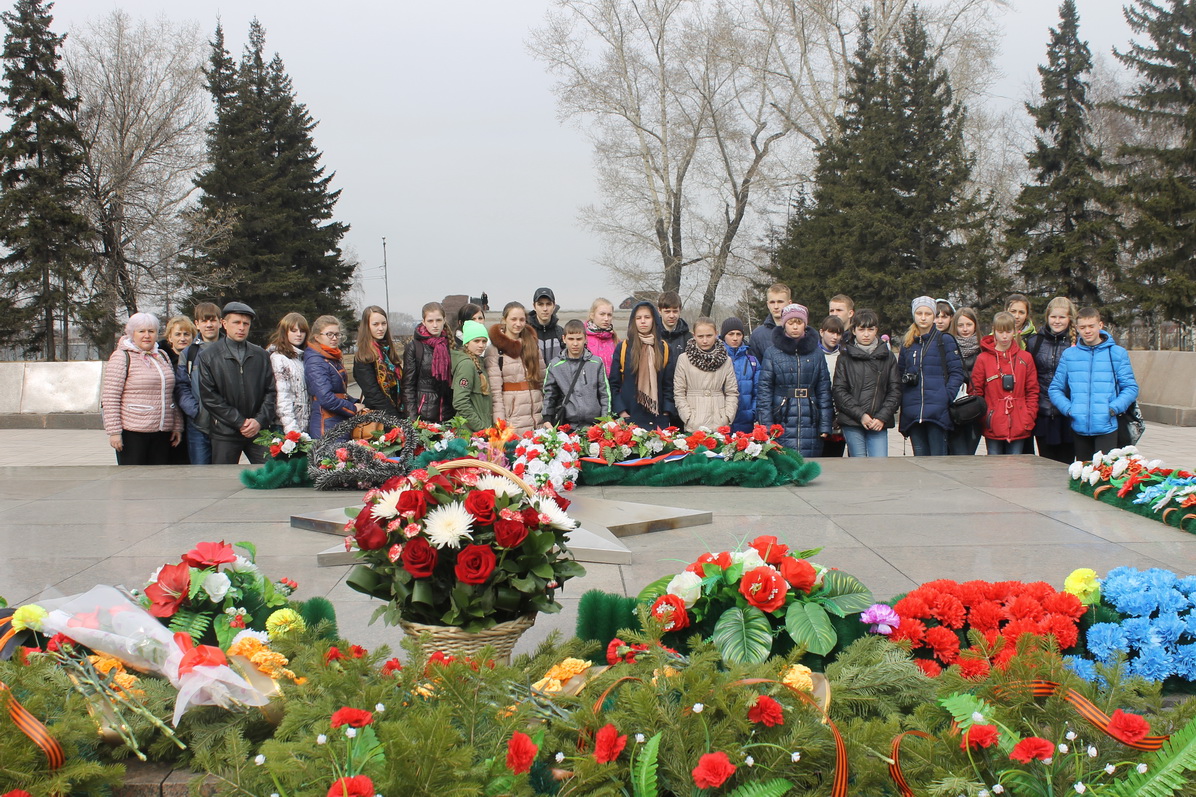 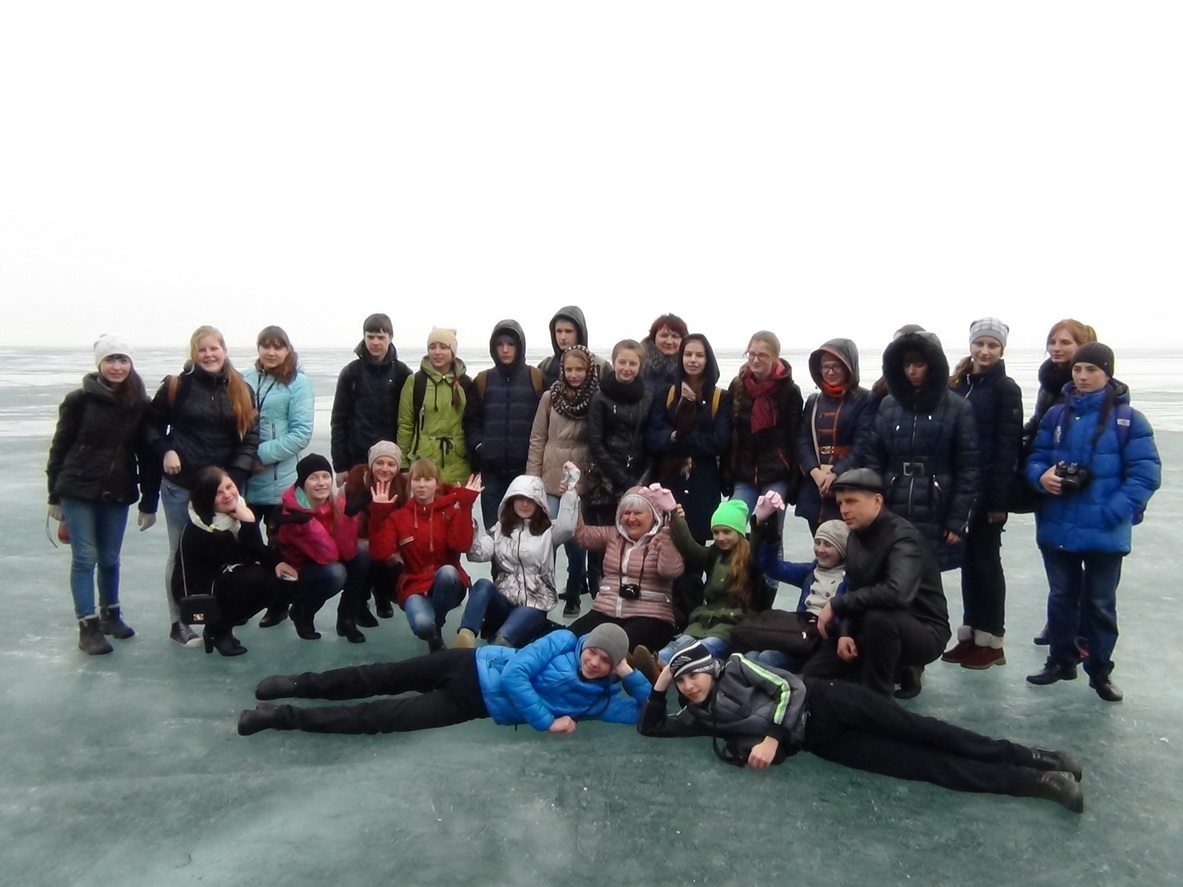 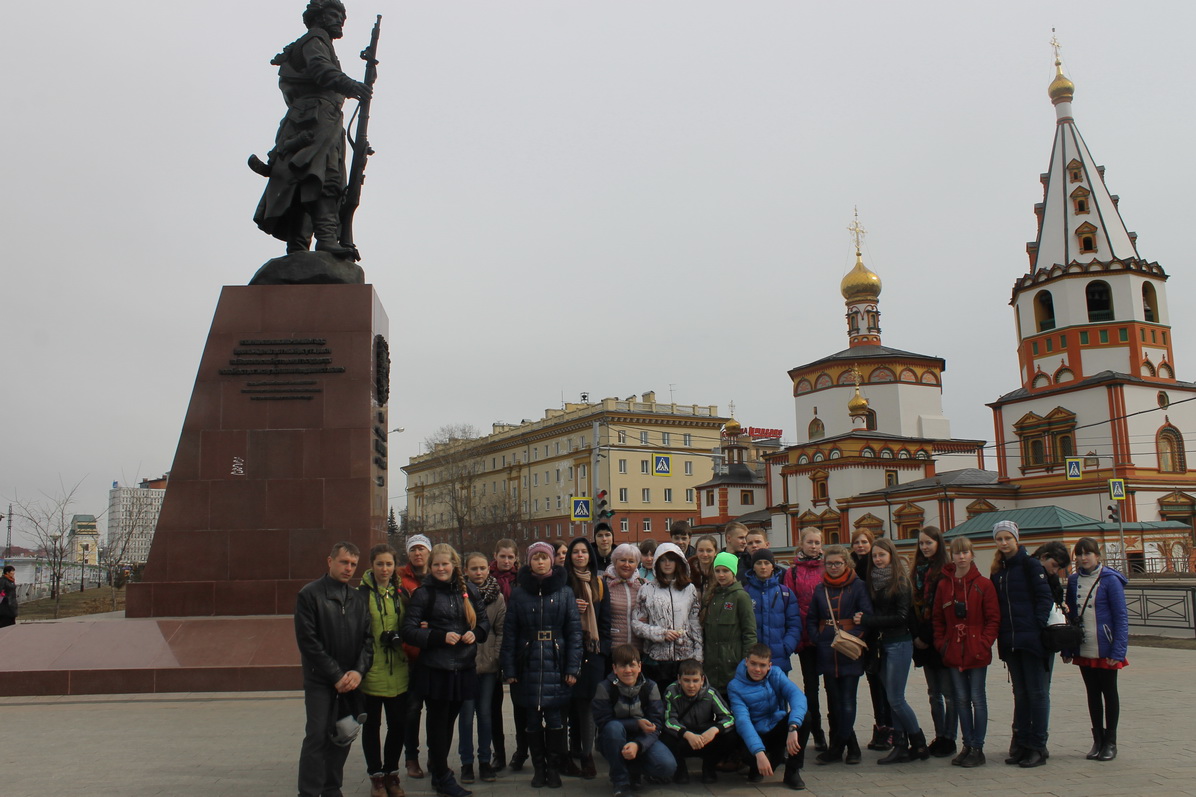 